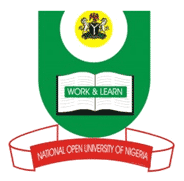 NATIONAL OPEN UNIVERSITY OF NIGERIA14-16 AHMADU BELLO WAY, VICTORIA ISLAND LAGOS                                                 SCHOOL OF EDUCATIONMAY/JUNE 2012 EXAMINATIONPED 433 CHILDREN’S LITERATURETIME ALLOWED: 2HRSINSTRUCTION: Attempt THREE (3) questions only. Attempt question No. 1 and any other two questions.1a.  List and explain 3 criteria for selecting children’s literature.1b.  List  5 areas where literature can contribute to children’s development.2a. List 2 important reading methodsList 2 reading problemsList 3 teacher’s class control activities2b.  Name 4 kinds of children’s’ literature and describe one of it.3a. Describe 5 characteristics of children’s literature.3b.  List and explain briefly 5 ways to develop pupil’s reading interests.4a.  Explain 3 objectives of a library and list 4 different uses of the library.4b.  Explain folktales as children’s literature.